Social- och miljöutskottets betänkandeGodkännande av förordningen om ändring av konventionen om miljökonsekvensbeskrivningar i ett gränsöverskridande sammanhangRepublikens presidents framställning nr 1/2017-2018Landskapsregeringens yttrande nr 1/2017-2018INNEHÅLLSammanfattning	1Republikens presidents förslag	1Landskapsregeringens yttrande	1Utskottets förslag	1Ärendets behandling	1Utskottets förslag	2SammanfattningRepublikens presidents förslagRepublikens president föreslår att Ålands lagting ger sitt bifall till att förordningen om ändring av konventionen om miljökonsekvensbeskrivningar i ett gränsöverskridande sammanhang träder i kraft på Åland till de delar bestämmelserna i konventionen faller inom landskapets behörighet.Landskapsregeringens yttrandeLandskapsregeringen konstaterar att konventionen är genomförd på Åland huvudsakligen genom landskapslagen (2006:82) om miljökonsekvensbedömning. Ändringarna i artiklarna medför inte enligt landskapsregeringen något ändringsbehov i den åländska lagstiftningen. Inte heller ändringen av bilaga 1 där vindkraftverk införs innebär något ändringsbehov då sådana kräver miljökonsekvensbedömning enligt 2 § landskapsförordningen (2012:50) om miljökonsekvensbedömning. 	Landskapsregeringen förordar ett bifall till förordningen om ändring av konventionen om miljökonsekvensbeskrivningar i ett gränsöverskridande sammanhang.Utskottets förslagUtskottet föreslår att lagtinget ger det begärda bifallet.Ärendets behandlingLagtinget har den 7 mars 2017 inbegärt social- och miljöutskottets yttrande i ärendet.	Ett yttrande har inhämtats från landskapsregeringen. 	Utskottet har i ärendet hört byråchefen Helena Blomqvist.	I ärendets avgörande behandling deltog viceordföranden Mikael Lindholm samt ledamöterna Fredrik Fredlund, Igge Holmberg, Torsten Sundblom och Pernilla Söderlund.Utskottets förslagMed hänvisning till det anförda föreslår utskottetatt lagtinget ger sitt bifall till att förordningen träder i kraft på Åland till de delar bestämmelserna i konventionen faller inom landskapets behörighet.__________________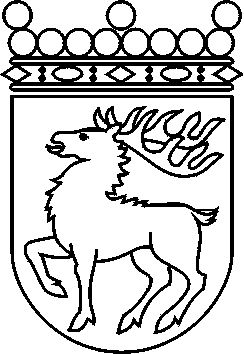 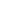 Ålands lagtingBETÄNKANDE nr 4/2017-2018BETÄNKANDE nr 4/2017-2018DatumSocial- och miljöutskottet2018-03-08Till Ålands lagtingTill Ålands lagtingTill Ålands lagtingTill Ålands lagtingTill Ålands lagtingMariehamn den 8 mars 2018Mariehamn den 8 mars 2018OrdförandeMikael LindholmSekreterareCarina Strand